Праздник Пасха: история для детейРассказанная в доступной форме история празднования Пасхи для детей станет для них добрым и поучительным повествованием, откроет духовный мир, заставит задуматься о добре и зле, сделать правильные выводы.Когда Иисусу исполнилось тридцать лет, он начал нести заповеди Божии людям, рассказывать о них, учить людей праведной жизни без зависти и злости, любви к ближнему. Проповедование его продолжалось три года и люди слушали его заповеди, следовали им.Такое следование заповедям не понравилось властям, ведь они думали, что Иисус возомнил из себя царя, раз ведет народ за собой и решили его наказать, а точнее избавиться от Христа. А помог им в этом один из учеников Иисуса — Иуда. С тех пор повелось всех предателей называть иудами. Продал ученик своего учителя всего лишь за 30 монет. Иуда подал знак — поцеловал Христа, и учителя тут же арестовали.Суд решил казнить Христа, распяв его на деревянном кресте. Это очень жестокий и мучительный способ казни и Иисус сильно страдал перед смертью. А случилось это в пятницу, которую с тех пор принято называть Страстной. О ней мы рассказывали выше.Тело Христа поместили в пещеру, вход в которую закрыли большим камнем. По тогдашним традициям на третий день после смерти тело было принято смазывать благовониями, и с этой целью к пещере отправилась группа женщин. Но самого тела Учителя женщины не обнаружили, а на его месте был ангел, который и сообщил им о Великом Воскресении Христа. Поэтому мы знаем, что наша душа бессмертна. С тех пор мы каждый год празднуем Светлое Воскресенье! Кстати, седьмой день недели был назван «Воскресеньем» именно поэтому. Пасхе предшествует строгий 40 -дневный пост, во время которого взрослые кушают только постную пищу, молятся, каются, таким образом, происходит духовное очищение. Даже все семейные праздники, выпадающие на пост,  переносят на Пасху. 	В пасхальное воскресенье люди посещают церковь, где батюшка освящает куличи, яйца. Лишь после церкви семья собирается за богатым праздничным столом, угощаются пасхальными куличами (пасочками), а дети играют с крашеными яичками. Все поздравляют друг друга, целуют, говорят: «Христос воскрес» и слышат в ответ: «Воистину воскрес!». 	А традиция пошла вот откуда: на Пасху к римскому императору Тиберию пришла Мария Магдалина с благой вестью: « Христос воскрес!»- сообщила она и преподнесла в дар императору куриное яйцо.Император рассмеялся и сказал, что скорее яйцо станет красным, чем он поверит в это. И на глазах у изумленной публики белое яйцо в руках Марии Магдалины стало красным! Когда Тиберий это увидел, он был поражен и ответил: «Воистину воскрес!».С тех самых пор возникла традиция красить яйца в красный цвет и приветствовать друг друга.Позже яички на Пасху стали раскрашивать разными цветами и назвали их «крашенки», яйца, на которых рисуют различные рисунки, зовут «писанки». А бывает, что яйца покрывают воском, красят, потом иголочкой выцарапывают различные узоры. Такие яйца зовут «драпанки».Накануне ПасхиК этому дню православные христиане готовятся довольно долго — целых 49 дней. Именно столько длится Великий пост — самый длинный и самый строгий пост. Его цель — не только очистить тело, не употребляя мясо, яйца и другие продукты животного происхождения, но и очистить свою душу, ведь во время поста нельзя злиться, ругаться, обижаться. Очищение души пожалуй даже важнее, чем ограничения в пище.Наиболее ответственный период из этих 49 дней — последняя неделя, в течение которой каждый день по-своему важен, так как каждый из дней имеет свою миссию:Великий понедельник. Самый тяжелый из дней поста. Пищу принимают только один раз вечером. В этот день принято начинать уборку в доме перед Пасхой;Великий вторник. В этот день вспоминают проповеди Иисуса. Дома же во вторник принято стирать, продолжая подготовку в великому дню;Великая среда. Это день исповеди, а также верующие вспоминают Иуду. Дома начинают заготавливать продукты к Пасхе, продолжают уборку;Великий четверг или чистый четверг. В этот день уборка в доме заканчивается, а все домочадцы моются. Делать это всё следует до восхода солнца. Такая купель смывает все грехи. Также в четверг вспоминают о Тайной Вечере;Страстная пятница — день распятия Христа. Поэтому в этот день верующие вообще не принимают пищи(исключение — дети, пожилые и больные люди). Христиане скорбят, вспоминают мучения Иисуса. По хозяйству в пятницу ничего не делают;Великая суббота. Заканчивается подготовка к Великому Воскресению — готовятся блюда, пекутся куличи, окрашиваются яйца. Все эти приготовления должны быть завершены до службы в церкви. Верующие люди идут на службу на всю ночь.Великое Воскресение, Пасха. В этот день христиане разговляются, то есть начинают употреблять продукты животного происхождения, а начинают это делать с яиц — одного из символов воскресения, новой жизни. В воскресенье все гуляют и веселятся.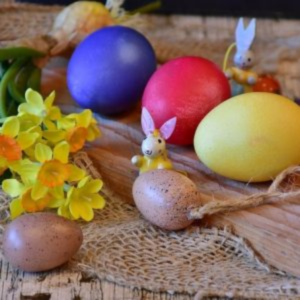 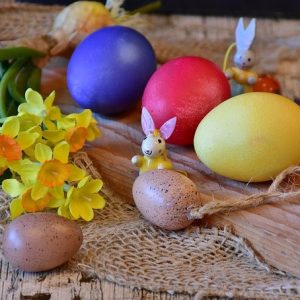 О символах ПасхиТаких символов существует несколько, и в разных странах они могут отличаться, но основные из них — куличи, яйца, венок, огонь.Пасхальные куличи — вкусный праздничный хлеб с изюмом, цукатами и прочими вкусностями. Он символизирует самого Иисуса, его плоть.Яйца — символ жизни, плодородия. Их на Пасху красят и расписывают. Для этого можно использовать как готовые красители, так и натуральные — сок свеклы, куркуму, луковую шелуху, шпинат и прочие. Также существует веселая традиция “христосоваться”, то есть биться яйцами. Чье яйцо останется целым, тот и победил.Венок — символ вечной жизни, поскольку он круглый, а значит не имеет ни начала ни конца.Огонь — еще один символ жизни, без которого тяжело представить себе жизнь на земле, ведь он согревает, помогает готовить пищу, поэтому стараются донести зажженную свечку из церкви домойКаждый год случается чудо — накануне Пасхи в Иерусалиме с небес сходит Благодатный Огонь, который затем распространяется по всей планете и зажигает миллионы больших и маленьких свечей. Благодатный Огонь не обжигает — это его чудесное свойство.Еще к символам Пасхи причисляют крест, красный цвет, пасхального кролика, ягненок (символом чистоты и невинности). Раньше было принято на пасхальный стол печь барашка из теста. На кресте распяли Иисуса, а красный крест символизирует его кровь, поэтому значение данных символов поймет не каждый ребенок, да и зачем лишний раз напоминать детям о смерти и страданиях. Куда более близкий им символ  — кролик или заяц. Он пришел к нам из Западной Европы, где, в свою очередь, возник как символ Воскресения Господнего, еще в языческие времена. Сегодня же детишки знают веселую историю про Пасхального Кролика, который приносит шоколадные яйца и охотно ищут их в праздничный день. Почему бы и нам не перенять эту чудесную традицию и не порадовать малышей на Пасху.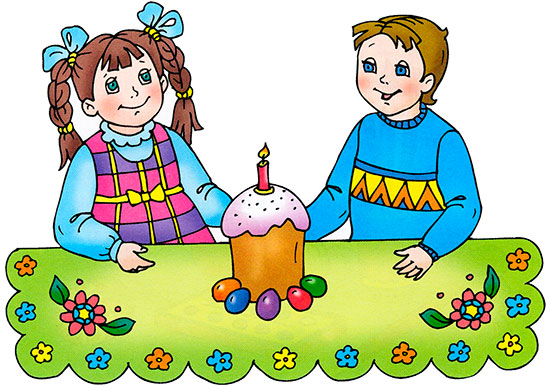 Как отметить Пасху с детьми?В учебных заведениях каких-то особых мероприятий в честь дня Воскресения Христова проводить не принято, а вот в семье даже самых маленьких ее членов стоит приобщать к празднованию Светлого Христова Воскресения. А начинать приобщение можно с совместного окрашивания яиц (конечно же только в том случае, если применяются природные красители) и сбора корзинки в церковь — это будет интересно даже 3-летнему малышу, пусть он пока и не совсем понимает всей сути происходящего.И не стоит думать, что для ребенка тяжело проснуться в 4 или 5 утра, чтобы пойти в церковь. Да, выстоять всю ночную службу малышу будет не под силу, но проснуться ранним утром, пойти или поехать с родителями в церковь и почувствовать эту всеобщую радость, неповторимую атмосферу большого праздника — это незабываемые впечатления детства, а также приобщение малыша к семейным традициям, основа его духовного воспитания.Пасхальные игры и развлечения для детейРазбивайкиОдин держит в руке пасхальное яйцо острым концом кверху. Второй бьёт «носком» своего яйца.Чьё пасхальное яйцо разобьётся с обоих концов, тот проиграл. Побеждённый отдаёт своё пасхальное яйцо тому, кто выиграл.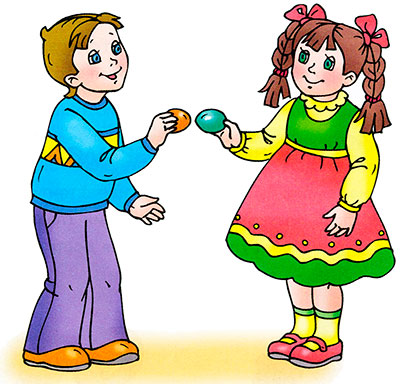 КатаниеС наклонного места, с преградой внизу, катят яйца одно за другим. Надо попасть своим пасхальным яйцом в пасхальное яйцо партнёра. Кто чаще попадает, тот выигрывает.Другой вариант: чьё яйцо покатится дальше, тот и выиграл.БросокОдин из игроков кладёт два пасхальных яйца так, чтобы между ними не могло прокатиться яйцо. Второй игрок становится на расстоянии и бросает своё пасхальное яйцо. Если он попадёт одновременно в оба — выиграл, а если только в одно яйцо или не попал вообще — проиграл.Крашанка на землеЯйцо кладут на землю. В десяти шагах от него стоит один из игроков. Ему завязывают глаза платком. С завязанными глазами он отмеряет десять шагов, развязывает глаза и пытается достать яйцо, не сходя с места. Если достанет — выиграл, не достанет — проиграл.ЭстафетаИгроки делятся на две команды. Каждый игрок, держа в руках ложку с яйцом, должен добежать до финиша и вернуться назад, чтобы передать яйцо следующему игроку команды. Выигрывает команда, последний игрок которой вернулся первым.Кручение яиц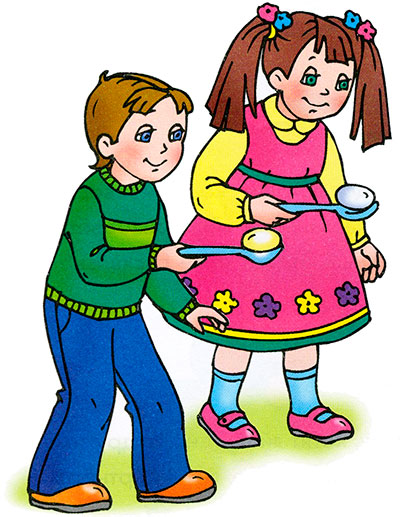 Все игроки одновременно закручивают свои яйца. Чье яйцо дольше прокрутилось – тот и победитель. Он забирает яйцо проигравшегоКатание яиц навстречу.Игра в паре. Каждый игрок встает у стены комнаты. Один говорит: «Христос Воскресе!». Второй ему отвечает: «Воистину воскресе!». После этого игроки катят яйца по полу навстречу друг другу. Задача – чтобы яйца встретились и столкнулись. У кого яйцо при этом разбилось – отдает ему выигравшему.Рассказ о Пасхе для детейКак рассказать детям о празднике Пасха?  Предложите детям вот такую интересную историю.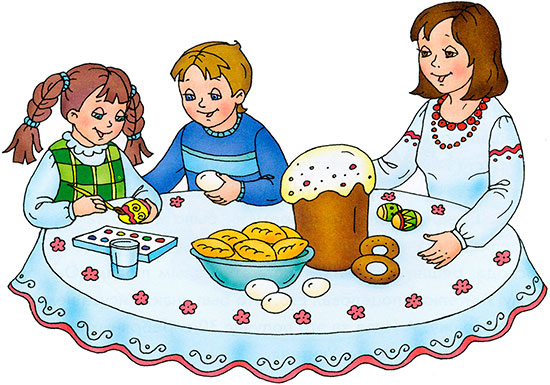 ВОСКРЕСЕНИЕ ХРИСТОВОАлёнка и Саша сегодня очень заняты. Мама разрешила им разрисовать писанки к Пасхе. Ловко работают дети. Будут на яйцах и солнышко, и деревья, и волны! А мама с бабушкой на кухне пасхальные куличи пекут. Бабушка пообещала, что, пока тесто будет выстаиваться, она расскажет историю этого праздника.Слушайте и вы...Пасха — Светлое Христово Воскресение. Это главное событие в духовной жизни христиан получило название Праздника праздников, царя дней. Готовились к нему 7 недель — 49 дней. А неделя перед Пасхой называлась Великой, или Страстной. Великий Четверг — день духовного очищения, принятия таинства причастия. Страстная Пятница — напоминание о страдании Иисуса Христа, день печали. Великая Суббота — день ожидания, в церкви уже читают Евангелие о Воскресении. Пасха — воскресенье, когда мы празднуем Воскресение Спасителя.Сын Божий пришёл в этот мир, чтобы спасти людей. Он проповедовал Любовь и Царство Небесное, создавал много чудес, исцелял и воскрешал людей. Ты же помнишь рождественскую историю? Появлению Христа многие радовались. Но были и те, которые не верили в его святость. Они старались помешать Иисусу рассказывать о Царстве Бога. Среди вождей того времени было много таких, которые ненавидели Христа и желали от Него избавиться. Иуда, один из учеников Господа, решил передать Христа этим злым людям. Он подошёл к своему Учителю и поцеловал Его. Это был знак. Иисуса немедленно взяли под стражу. А Иуда за это получил 30 серебряных монет. Таким образом, он продал своего Учителя.Иисуса допрашивали перед синедрионом — высшим иудейским судом. Старейшины и судьи искали доказательства, чтобы осудить Иисуса. Над ним издевались, но он терпел.В конце концов Его осудили на смертную казнь. Это было страшное событие. Иисуса распяли на кресте на горе Голгофа. Когда он умер, земля вздрогнула, начали распадаться скалы. Это произошло в пятницу. Теперь мы этот день называем Страстной Пятницей. В этот скорбный день надо молиться.Когда прошла суббота, ночью, на третий день после своих страданий, Господь Иисус Христос ожил, воскрес из мёртвых. В воскресенье утром пришли женщины с благовониями, чтобы смазать тело Спасителя. Но вместо Него увидели Ангела. Он известил о Воскресении Господнем: «Не бойтесь. Я знаю, что вы ищете распятого Иисуса. Но не следует искать Живого среди мёртвых. Он воскрес, как и обещал вам. Идите и расскажите ученикам Иисуса, что Он воскрес из мёртвых и ждёт их».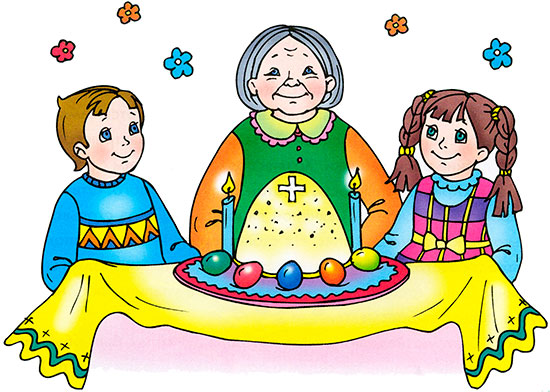 Радость охватила людей. С тех пор мы празднуем Пасху — праздник Возрождения. Господь победил смерть и показал, что для тех, кто в Него верит и живёт согласно Его заповедям, нет ни смерти, ни ада.Готовясь к Пасхе, люди преисполняются радости и веры. С Чистого Четверга начинается любимое действо — раскрашивание и роспись яиц. В простые узоры вложено много смысла. Волнистые линии — это моря-океаны. Круг — яркое солнышко. По традиции, готовые крашанки и писанки складывали на свежую проросшую зелень овса, пшеницы, а иногда — на нежно-зелёные листья салата, которые специально выращивали к празднику. Сочная зелень и яркие цвета пасхальных яиц создавали праздничное настроение.А когда мама выпекает пасхальные куличи, во всём доме стоит сладкий аромат ванили, изюма — настоящего праздника!В ночь Воскресения Христа происходит праздничное богослужение (Пасхальная Служба Божья). В красивых корзинах к церкви несут разные кушанья — куличи, сыр, масло, которые символизируют благополучие, писанки и крашанки. В корзину кладут соль — символ мудрости. Торжественная процессия с певчим и священником благословляет людей.Вернувшись домой, люди разговляются — едят вкусную пищу после Великого поста. Богатый пасхальный стол является символом небесной радости и вечери Господней. На пасхальный завтрак собираются самые близкие родственники. Хозяин подходит к гостям с пожеланиями и словами «Христос воскрес!», а потом целует каждого. Отвечать надо так: «Воистину воскрес!» Свячёное яйцо нарезают на столько частей, сколько присутствующих лиц. На столе горит свеча как напоминание о светлости этого дня. Начинать пасхальный завтрак обязательно надо с кулича. Даже крошки этого хлеба, которые упали на пол, ни в коем случае нельзя выбрасывать.Всю Светлую неделю длится праздник. В сёлах был обычай: вечером скрипачи ходили по сёлам и под окнами играли в честь Христа. 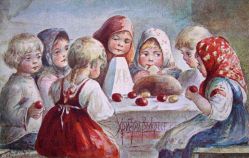 Стихи о Пасхе для детейВербочки.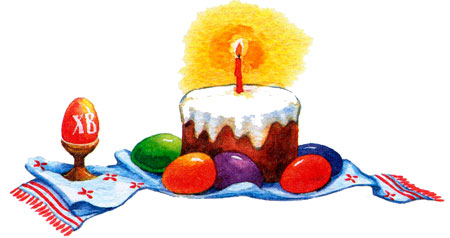 Мальчики да девочкиСвечечки да вербочки	Понесли домой.Огонёчки теплятся,Прохожие крестятся,И пахнет весной.Ветерок удаленький,Дождик, дождик маленький,Не задуй огня.В воскресенье вербноеЗавтра встану перваяДля святого дня.Автор: А. А. БлокПасхальный благовестПонеслись ударыК синим небесам,Звонко раздаётсяГолос по лесам.Тихая долинаОтгоняет сон,Где-то за дорогойЗамирает звон.Автор: С. А. ЕсенинПасхаСегодня ярче светит солнце,Сильнее ветер бьёт в оконце,И крик несётся до небес:«Христос воистину Воскрес!»К. ФофановЗвонко капают капелиВозле нашего окна.Птицы весело запели,В гости Пасха к нам пришла 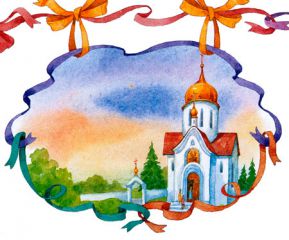 Травнiкъ Терентiй Благовест с утра.Солнце красно-медноеГладит купола.Луковки пылают,Птиц переполох,На кресте сидитБелый голубок.Золотом подсвеченыПерышки его,И сложилось венчикомЧудо-облако.Суета на паперти,Ребятня галдит,На церквушке маленькойГолубок сидит.А. ПлещеевХРИСТОС ВОСКРЕС!Повсюду благовест гудит.Из всех церквей народ валит.Заря глядит уже с небес...Христос воскрес! Христос воскрес!С полей уж снят покров снегов,И руки рвутся из оков,И зеленеет ближний лес...Христос воскрес! Христос воскрес!Вот просыпается земля,И одеваются поля...Весна идёт, полна чудес!Христос воскрес! Христос воскрес!Л. ЧарскаяДИВНЫЕ ЗВУКИЗемля и солнце,	Поля и лес —Все славят Бога:Христос воскрес!В улыбке синихЖивых небесВсё та же радость:Христос воскрес!Вражда исчезла,И страх исчез.Нет больше злобыХристос воскрес!Как дивны звукиСвятых словес,В которых слышно:Христос воскрес!Земля и солнце,Поля и лес —Все славят Бога:Христос воскрес!С. Есенин Пасхальный благовестКолокол дремавшийРазбудил поля,Улыбнулась солнцуСонная земля.Понеслись ударыК синим небесам,Звонко раздаетсяГолос по лесам.Скрылась за рекоюБелая луна,Звонко побежалаРезвая волна.Тихая долинаОтгоняет сон,Где-то за дорогойЗамирает звон.Я. П. ПолонскийПасхальные вестиВесть, что люди стали мучить Бога,К нам на север принесли грачи...Потемнели хвойные трущобы,Тихие заплакали ключи...На буграх каменья обнажилиЛысины, покрытые в мороз...И на камни стали капать слезыЗлой зимой очищенных берез.И другие вести, горше первой,Принесли скворцы в лесную глушь:На кресте распятый, всех прощая,Умер Бог, Спаситель наших душ.От таких вестей сгустились тучи.Воздух бурным зашумел дождем...Поднялись, морями стали рекиИ в горах пронесся первый гром.Третья весть была необычайна:Бог воскрес, и смерть побеждена!Эту весть победную примчалаБогом воскрешенная весна...И кругом леса зазеленели,И теплом дохнула грудь земли,И, внимая трелям соловьиным,Ландыши и розы зацвели.Вербное воскресеньеКакова история этого праздника? 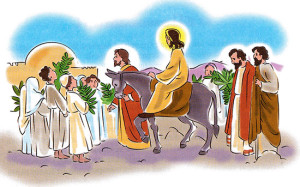 Иисус прибыл в Иерусалим за неделю до Пасхи, зная, что идет на смерть. Он послал Своих учеников в ближайшую деревушку, где они одолжили осла. Ведь так гласило старое пророчество: «Грядет Царь Иерусалима, сидящий на молодом осле». Когда Иисус торжественно въехал в Иерусалим, Его приветствовали люди, прибывшие на праздник со всей страны. Они устилали дорогу перед Иисусом пальмовыми ветками. У нас пальмовые ветви символизируют веточки вербы (или ивы, ветлы) которые первыми пробуждается от зимней спячки под лучами весеннего солнца. Вход Иисуса в Иерусалим символизировал начало Его добровольных страданий ради людей.Христиане празднуют Вербное воскресенье походом в церковь, освящают веточки вербы и ставят их дома как оберег.